Правильное питание – залог здоровья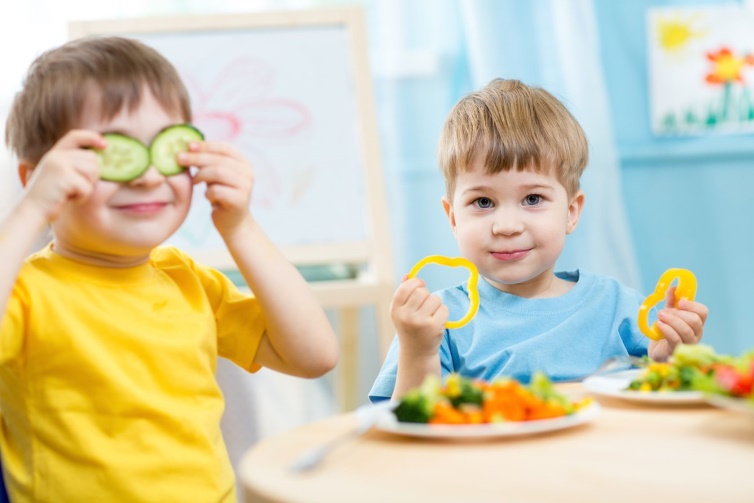 С самого детства мы должны научить своих детей из всего многообразия продуктов выбирать те, которые действительно полезны для здоровья. Важно сделать так, чтобы ежедневное приобщение ребенка к правильному питанию стало для вашей семьи образом жизни. Активно общаясь со своим ребенком, подавая ему пример, вы прививаете хорошие привычки в еде.Для того, чтобы организовать правильное питание ребенка, нужно соблюдать несколько важных правил:Правило 1Питание должно быть разнообразным	Это важное условие того, что организм ребенка получит все необходимые для роста и развития вещества. Каждый день в меню ребенка должны быть: фрукты и овощи; мясо и рыба; молоко и молочные продукты; зерновые продукты (хлеб, каши, хлопья).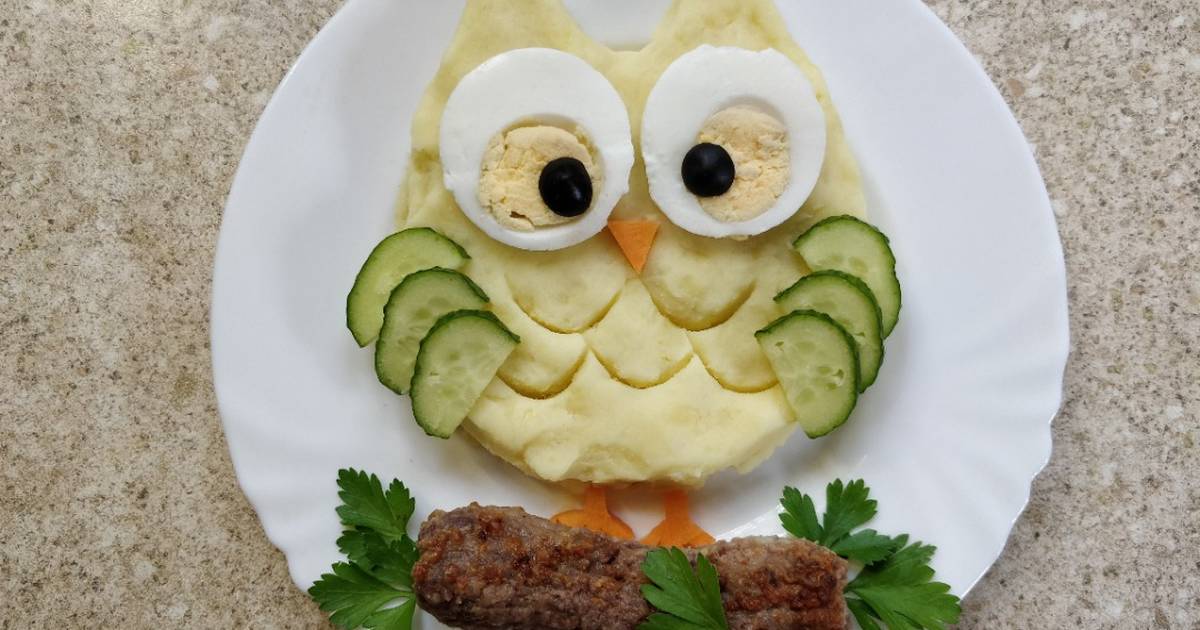 Если ребенок отказывается, есть полезное блюдо, предложите ему поэкспериментировать и сделать блюдо необычным.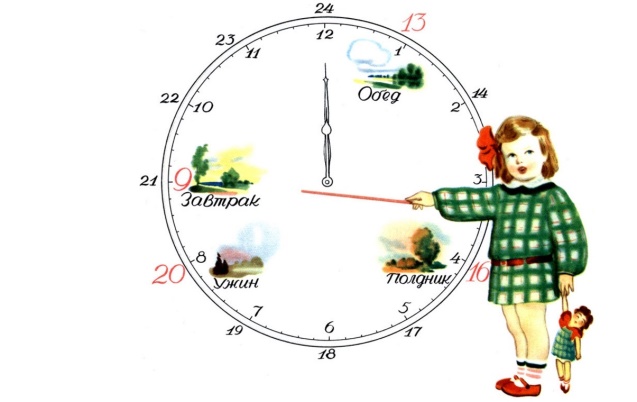 